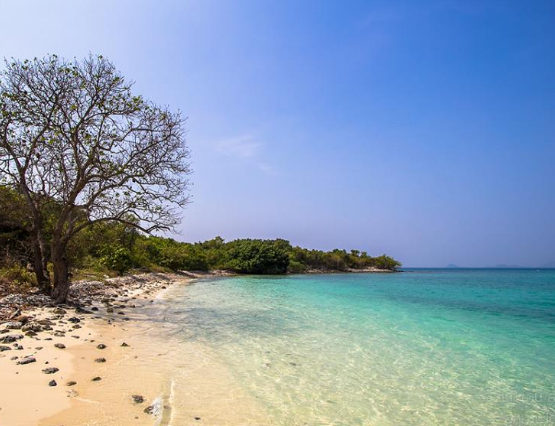 วันที่ 1)	กรุงเทพฯ   - กิจกรรม CSR ที่ เกาะขาม จ. ชลบุรี - กรุงเทพฯ					(B/L/-)06.00 น.	พร้อมกันที่ กรุงเทพฯ เจ้าหน้าที่บริษัทฯ ให้การต้อนรับ และ อำนวยความสะดวกแก่ท่าน07.00 น.	ออกเดินทางมุ่งหน้าสู่ เกาะขาม จ. ชลบุรี โดยรถบัสปรับอากาศ VIP	พร้อมรับประทานอาหารเช้า (1) แบบกล่อง (ข้าวสวย กับข้าว 1 อย่าง + ไข่ดาว หรือ ข้าวเหนียวหมูทอด)10.30 น.	ขึ้นเรือเพื่อเดินทางไปยัง เกาะขาม	ถึงเกาะขามซึ่งสิ่งแรกที่เราเห็นเมื่อได้มาถึงชายหาดของเกาะขามนี้ก็คือความใสสะอาดและน้ำทะเลสีฟ้าที่งดงามมาก	กิจกรรม CSR เก็บขยะบริเวณชายหาด12.00 น.	รับประทานอาหารเที่ยง (2) ณ ร้านอาหาร.....อิสระเล่นน้ำ ถ่ายรูป ชมวิว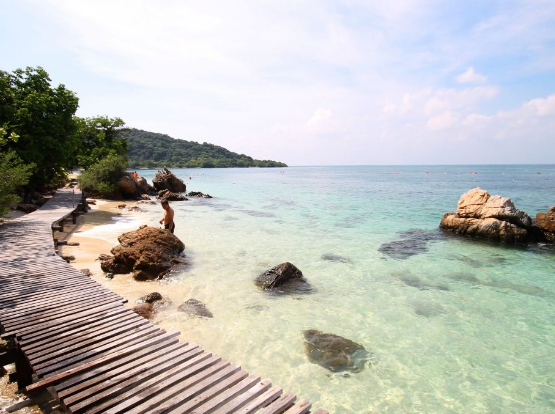 14.00 น.	ขึ้นเรือเพื่อเดินทางกลับฝั่ง14.30 น.	เดินทางกลับ กรุงเทพฯ18.30 น.	ถึง กรุงเทพฯ โดยสวัสดิภาพ พร้อมความประทับใจอีเมลล์ที่ใช้ในการติดต่องาน : newviewtour@hotmail.com หรือ info@newviewtour.comTel : (02) 733 0683 , (02) 733 3996  Fax : (02) 733 3099ปัณณธร จุฬาพลกุล (แพค) ผู้จัดการ 084-1600210Line ผู้จัดการ: newviewtour หรือ 0841600210Line ข่าวสารและสอบถาม: @newviewtourวันที่รายการท่องเที่ยวอาหารอาหารอาหารโรงแรมวันที่รายการท่องเที่ยวเช้าเที่ยงเย็นโรงแรม1กรุงเทพฯ   - กิจกรรม CSR ที่ เกาะขาม จ. ชลบุรี - กรุงเทพฯ	--
